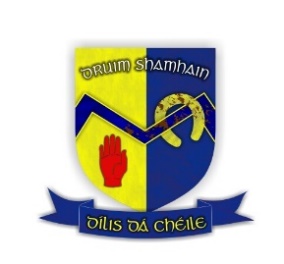 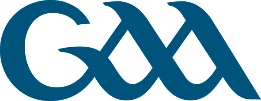 CRUINNIÚ BLIANTÚIL DRUIM SHAMHAIN (2023/2024)(Drumhowan Annual General Meeting) AINMIÚCHÁIN (Nominations) (To be returned on, or before, (30th November 2023)Sínithe/Signed: 	___________________________________ Oifig/Officership/Position:Ainmniúcháin/Nominee:Cathaoirleach/ChairpersonLeas-Chathaoirleach/Vice-chairpersonAn Rúnaí/SecretaryAn Rúnaí Cúnta/Assistant-SecretaryCláraitheoir / RegistrarAn Cisteoir/TreasurerAn Cisteoir Cúnta/Assistant-TreasurerOifigeach Arachais /Insurance Officer Oifigeach Coitseala /Coaching Officer Oifigeach Forbartha / Development OfficerOifigeach Club Slaintiúil /Healthy Club Officer C.P.O / P.R.O.Ionadaí na nImeoirí/Players Representative Ionadaí don Bhord Condae/ County Board DelegateOifigeach Gaeilge agus Cultúr/ Language & Culture OfficerAppointed on the recommendation of the outgoing Executive Committee - not an elected position Oifigeach na Leanaí/Children’s OfficerOifigeach Oige/ Youth Officer Appointed on the recommendation of the outgoing Executive Committee – not an elected position An Coiste/Committee 